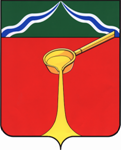 Калужская областьАдминистрация муниципального района«Город Людиново и Людиновский район»П О С Т А Н О В Л Е Н И Еот 22.12.2023	         		                                                                                     №  1586 Об организации проведенияярмарки выходного дняРассмотрев заявление Людиновского районного торгово-закупочного потребительского общества «РАЙПО» (ИНН 4024000952, ОГРН 1024000913738, адрес местонахождения: г.Людиново, ул. К.Маркса, д.37), о проведении ярмарки выходного дня на территории города Людиново, в соответствии с постановлением правительства Калужской области от 30.08.2011 № 470 «Об организации ярмарок и продажи товаров (выполнения работ, оказания услуг) на них на территории Калужской области», приказом министерства конкурентной политики Калужской области от 24.01.2023 № 8-лд «Об особенностях разрешительных режимов в сфере торговли на территории Калужской области», администрация муниципального района «Город Людиново и Людиновский район» 	постановляет:1. Разрешить Людиновскому районному торгово-закупочному потребительскому обществу «РАЙПО» проведение ярмарки выходного дня.2. Определить местом проведения ярмарки выходного дня территорию по адресу г.Людиново, ул. Урицкого,7  в соответствии со схемой размещения торговых мест на ярмарке (приложение 1). 3. Установить период проведения ярмарки: каждую субботу и воскресенье                    с 01 января 2024 по 31 декабря 2028 года, с 8.00 до 15.00.4. Людиновскому районному торгово-закупочному потребительскому обществу «РАЙПО»:- заключить договора с участниками ярмарки;- при заключении договоров предусмотреть требование о необходимости применения контрольно-кассовой техники и регистрации в системе «Честный знак» в зависимости от вида маркируемых товаров; - обеспечить соблюдение требований Правил благоустройства и содержания территории муниципального образования городского поселения «Город Людиново», утвержденных решением Городской Думы городского поселения «Город Людиново» от 05.02.2019 № 07-р «Об утверждении Правил благоустройства и содержания территории  муниципального образования городского поселения «Город Людиново»;-согласовать с участниками ассортимент товаров, подлежащих реализации на ярмарке; - организовать размещение лоточной торговли в установленных местах;- организовать прием платежей за торговое место в установленном порядке;-обеспечить соблюдение требований санитарно-эпидемиологического и ветеринарного законодательства;- обеспечить ограничение движения автомобильного транспорта во время проведения ярмарочной торговли;- обеспечить уборку прилегающей территории по окончании ярмарки.5. Рекомендовать МО МВД  России «Людиновский» (Шарову С.И.), 2 ПСО ФПС ГПС ГУ МЧС России (Денисову А.В.) обеспечить безопасность участников ярмарки.6. Опубликовать настоящее постановление в средствах массовой информации.7. Контроль за исполнением настоящего постановления возложить на и.о. заместителя главы администрации муниципального района «Город Людиново и Людиновский район» И.Б. Искову.8. Настоящее    постановление   вступает   в  силу  с  01.01.2024.    Глава администрациимуниципального района								    С.В. ПереваловПриложение 1к постановлению администрации МР “Город Людиново и Людиновский район”от 22.12.2023 № 1586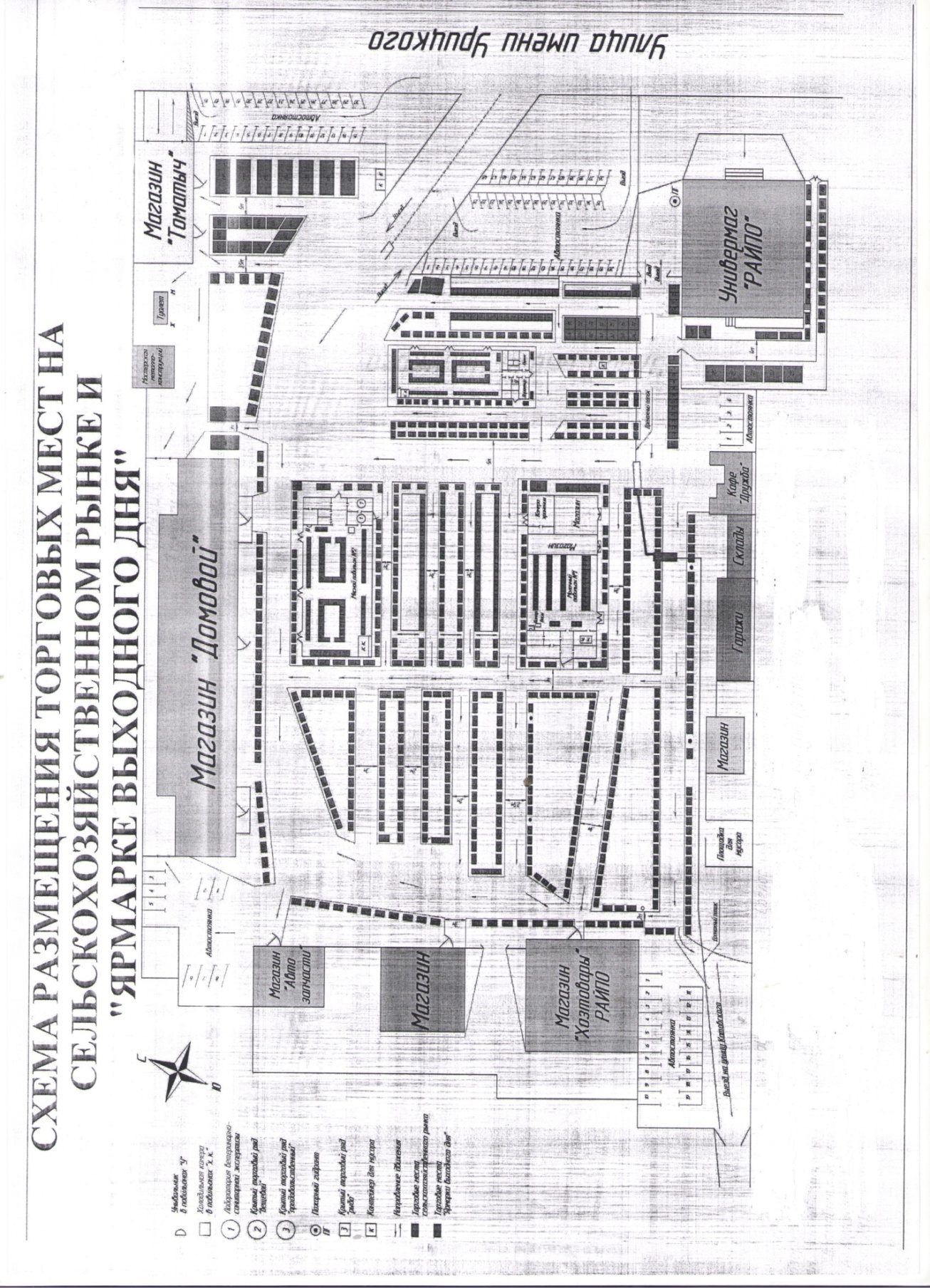 